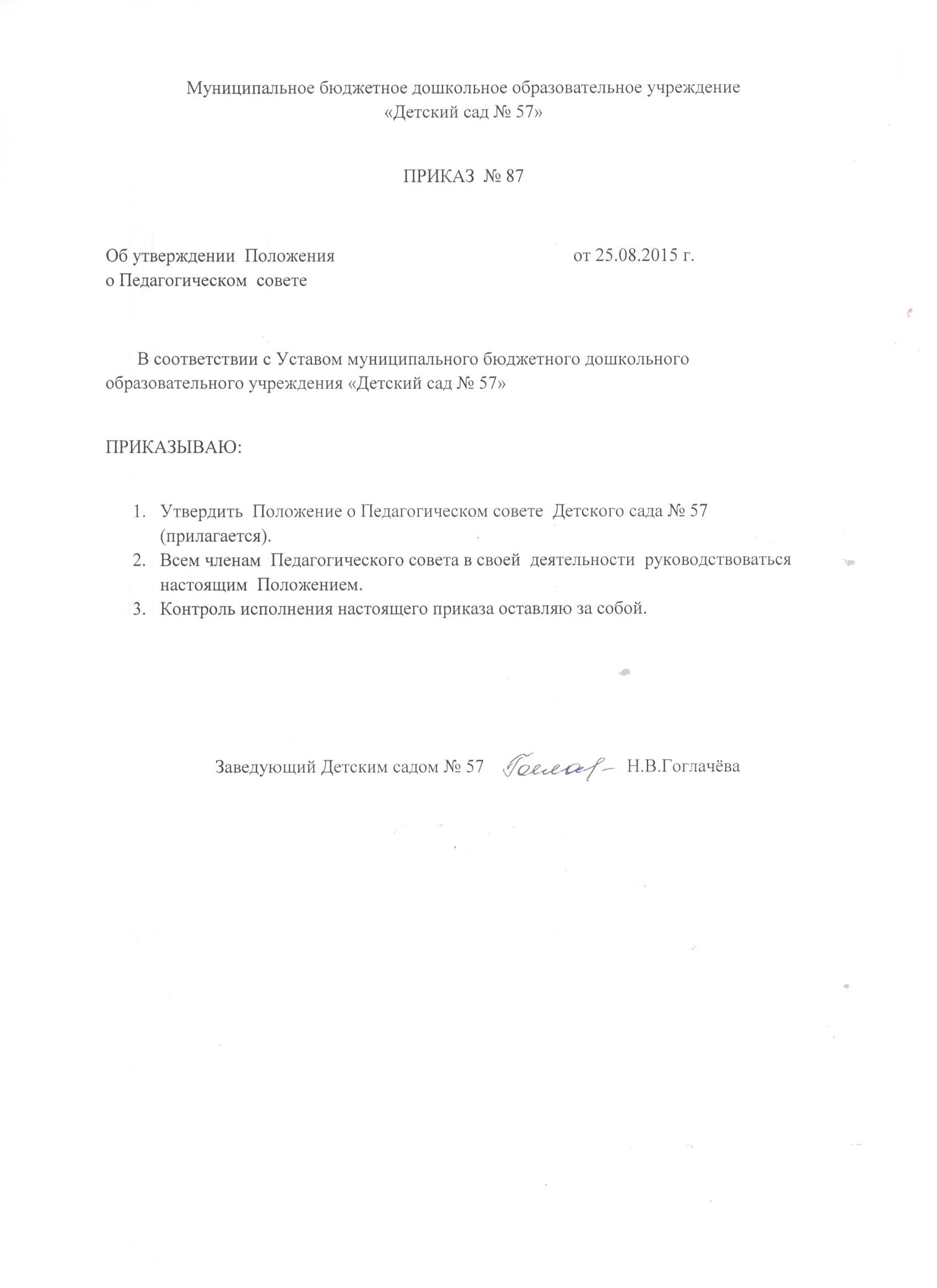                          Муниципальное бюджетное дошкольное образовательное учреждение«Детский сад № 57 »Утверждено Приказом заведующего Детским садом № 57 от 25 августа  2015г. № 87Положение  о Педагогическом совете муниципального бюджетного дошкольного образовательного учреждения «Детского сада № 57»1. Общие положенияПоложение  о Педагогическом совете муниципального бюджетного дошкольного образовательного учреждения «Детского сада № 57» разработано в соответствии с Федеральным Законом от 29.12.2012г. № 273-ФЗ «Об образовании в Российской Федерации», Уставом Детского сада № 57.Педагогический совет муниципального бюджетного дошкольного образовательного учреждения «Детского сада № 57» (далее – Педагогический совет) – коллегиальный орган управления Детского сада, действующий в целях развития и совершенствования образовательного процесса, соблюдения прав воспитанников.Каждый основной работник Детского сада, занятый образовательной деятельностью (руководящие и педагогические работники), с момента приема на работу и до прекращения трудовых правоотношений с Детским садом являются членами Педагогического совета. Педагогический совет действует постоянно.Деятельность Педагогического совета регламентируется Уставом Детского сада № 57 и настоящим Положением, утвержденным заведующим Детским садом. Срок данного Положения не ограничен. Данное положение действует до принятия нового.2. Задачи Педагогического советаРазвитие и  совершенствование образовательного процесса.Определение содержания образования.Объединение усилий педагогического коллектива Детского сада, направленных на внедрение в практику новых педагогических технологий и передового педагогического опыта.Повышение профессионального мастерства, развитие творческой активности педагогических работников Детского сада.Соблюдение прав воспитанниковКомпетенция Педагогического советаРассмотрение вопросов организации образовательного процесса, учебно-методической деятельности Детского сада.Обобщение, анализ и оценка результатов деятельности педагогического коллектива               по определенным направлениям.Выступлением от имени Детского сада в форме обращения (заявления, предложения, жалобы), запроса, требования и т.д., направленные в адрес участников отношений в сфере образования, участников образовательных отношений, средств массовой информации.Внесение предложений об изменении отдельных разделов и тем образовательных программ, об изучении дополнительных разделов из других образовательных программ.Рассмотрение вопросов об организации дополнительных образовательных услуг, в том числе платных.Рассмотрение вопросов повышения квалификации и подготовки педагогических кадров.Образование рабочих групп, комиссий в составе Педагогического совета Детского сада по решению вопросов, отнесенных к его компетенции.Участие в работе по профилактике безнадзорности и беспризорности несовершеннолетних, по защите прав воспитанников Детского садаРешение вопросов, связанных с аттестацией педагогических работников, в пределах полномочий Детского сада.Рассмотрение информации и отчетов педагогических работников Детского сада; докладов представителей организаций и учреждений, взаимодействующих с Детским садом; по вопросам образования детей и соблюдению их прав; актов органов государственного контроля (надзора) и других вопросов по образовательной деятельности Детского сада.Внесение предложений о необходимости разработки локальных нормативных актов, связанных с направлениями деятельности Детского сада и в пределах полномочий Педагогического совета, представление их проектов.Создание творческих объединений, в том числе временных, с приглашением специалистов различного профиля, консультантов для выработки рекомендаций.Внесение предложений по изменению и дополнению Устава Детского сада.Организация деятельности Педагогического советаВ Педагогический совет входят все педагогические работники Детского сада.Председатель Педагогического совета, его заместитель и секретарь  Педагогического совета Учреждения избираются из его состава. При отсутствии председателя его функции исполняет заместитель председателя.Председатель Педагогического совета:организует деятельность Педагогического совета;информирует членов Педагогического совета о предстоящем заседании не менее чем за 2 недели до его проведения;организует подготовку и проведение заседаний Педагогического совета;определяет повестку дня Педагогического совета;контролирует выполнение решений Педагогического совета.Заседания Педагогического совета созываются по мере необходимости, но не реже одного раза в квартал.Заседание правомочно, если на нем присутствует не менее половины состава Педагогического совета.При решении вопроса о выступлении от имени Детского сада в адрес участников отношений в сфере образования, участников образовательных отношений, средств массовой информации на заседании должно присутствовать не менее 2/3 состава Педагогического совета.Решения принимаются простым большинством голосов присутствующих на Педагогическом совете, а по вопросу о выступлении от имени Детского сада в адрес участников отношений в сфере образования, участников образовательных отношений, средств массовой информации - квалифицированным большинством голосов. На заседания Педагогического совета могут приглашаться заинтересованные лица (участники образовательных отношений, участники отношений в сфере образования).Все решения Педагогического совета оформляются протоколами, которые подписываются председателем и секретарем.Решения Педагогического совета доводятся до сведения всех участников образовательных отношений, если затрагиваются их интересы, в определяемой Педагогическим советом форме. Решения Педагогического совета, реализуемые через приказы заведующего Детским садом № 57, обязательны для исполнения всеми участниками образовательных отношений Детского сада.Ежегодно Педагогический совет отчитывается по проделанной работе перед участниками образовательных отношений в определяемой им форме.Права и ответственность педагогического советаПедагогический совет имеет право:участвовать в управлении Детским садом в пределах своей компетенции;представлять интересы Детского сада в порядке, установленном Уставом Детского сада.Каждый член Педагогического совета Детского сада № 57 имеет право: вносить предложение на обсуждение Педагогического совета по совершенствованию воспитательно-образовательной работы Детского сада, если его предложение поддержит не менее одной трети членов собрания;при несогласии с решением Педагогического совета высказать свое мотивированное мнение, которое должно быть занесено в протокол. Педагогический совет несёт ответственность за:выполнение, выполнение не в полном объёме или невыполнение закреплённых за ним задач и функций;соответствие принимаемых решений законодательству РФ, нормативно-правовым актам.6. Взаимосвязь с другими органами управленияПедагогический совет организует взаимосвязь с другим органом управления Детского сада № 57  - Общим собранием работников:через участие  членов Педагогического совета в работе Общего собрания работников;внесение предложений и дополнений по вопросам, относящимся к его компетенции.Делопроизводство Педагогический совет из своего состава открытым голосованием избирает секретаря, который ведёт протоколы.  В протоколе заседания Педагогического совета указываются: дата проведения заседания Педагогического совета; количество присутствующих членов педагогического совета;приглашенные (ФИО, должность); повестка дня заседания; ход обсуждения вопросов, выносимых на Педагогический совет;предложения, замечания и рекомендации членов Педагогического совета и   приглашенных лиц;решение Педагогического советаПротокол заседания педсовета подписывается председателем и секретарем. Доклады, тексты выступлений, о которых в протоколе Педсовета делается запись «доклад (выступление) прилагается» группируются в отдельной папке с тем же сроком хранения, что и протоколы Педагогического совета. Нумерация протоколов ведётся от начала учебного года. Книга протоколов нумеруется постранично, прошнуровывается, скрепляется подписью   заведующего и печатью Детского сада. Книга протоколов Педагогического совета хранится в архиве и передается по акту.